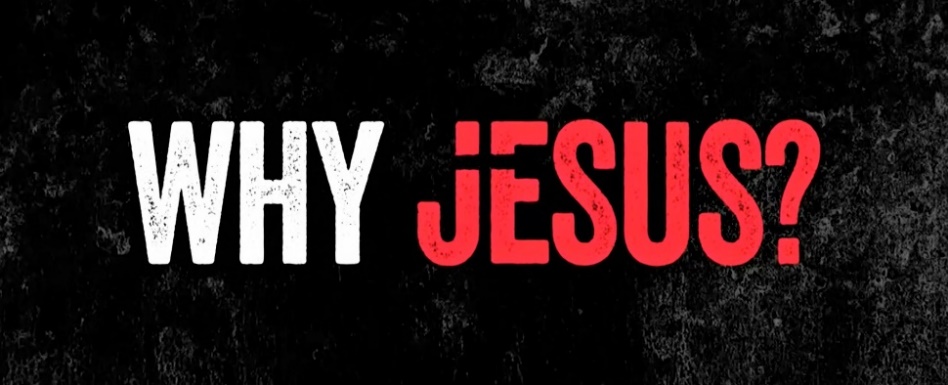 Week 5: Because He Serves UsINTRODUCTIONWe all go to the grocery story, eat out at restaurants, and interact with people in the service industry. What are some things that you like about people who give you customer service? What are some things you don’t like?DISCUSSION QUESTIONSWhat kinds of things do you do for God or the church?When you do those things what types of motivations do you have? Do you find you motives mixed?Read John 13:1-17 in your group. What stands out to you in this story?Why do you supposed Jesus set aside the authority he has to wash his disciples’ feet?What types of authority do you have in your life? What are some ways you could use that authority to serve others?STEPPING FORWARDOften power gets abused because of pride and selfishness. This week consider if there is an area of your life where you could act less selfishly. Then, talk with God on how He wants you to change that area of your life.For even the Son of Man did not come to be served, but to serve, and to give his life as a ransom for many.Mark 10:45